LAMPIRAN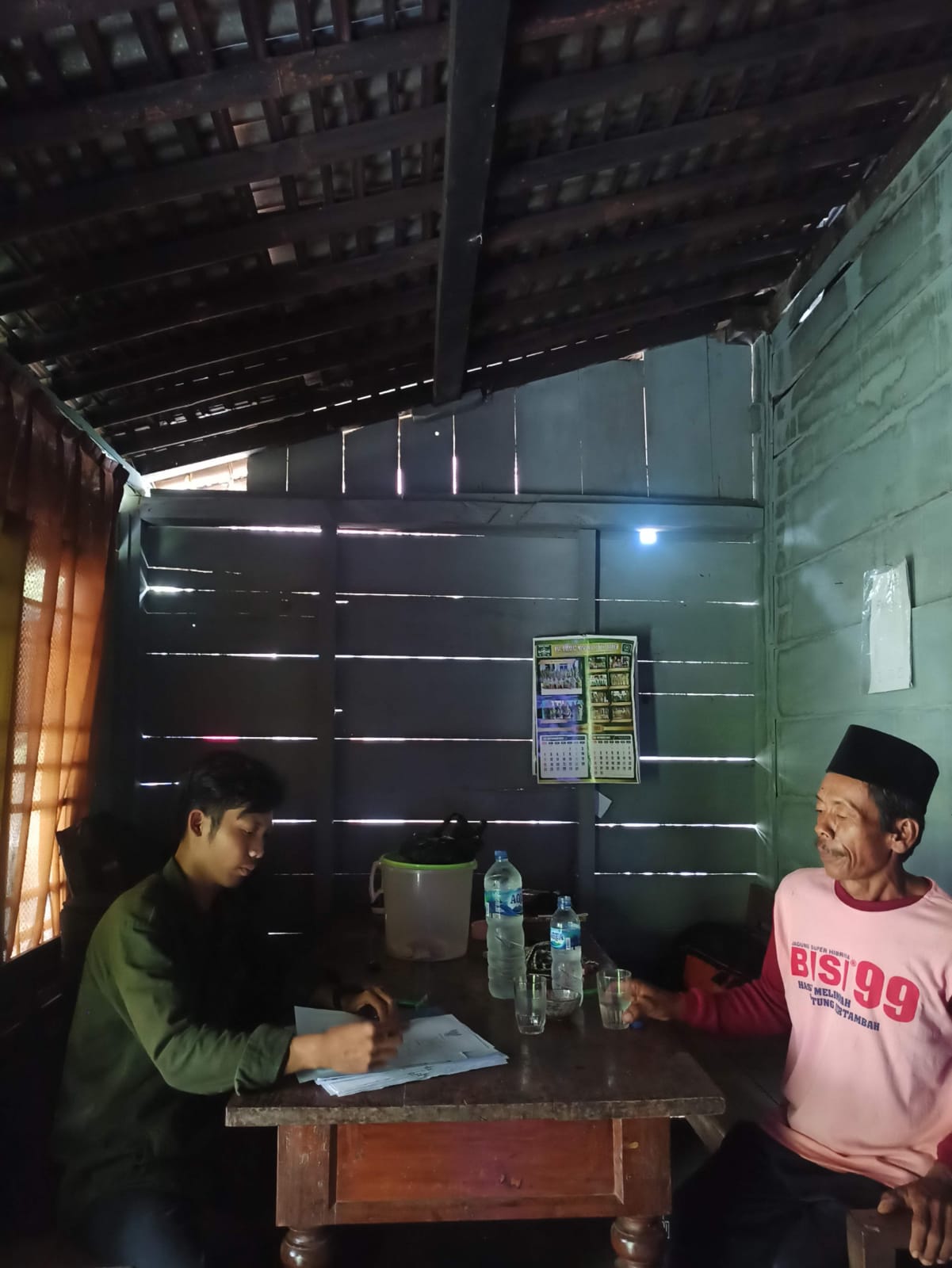 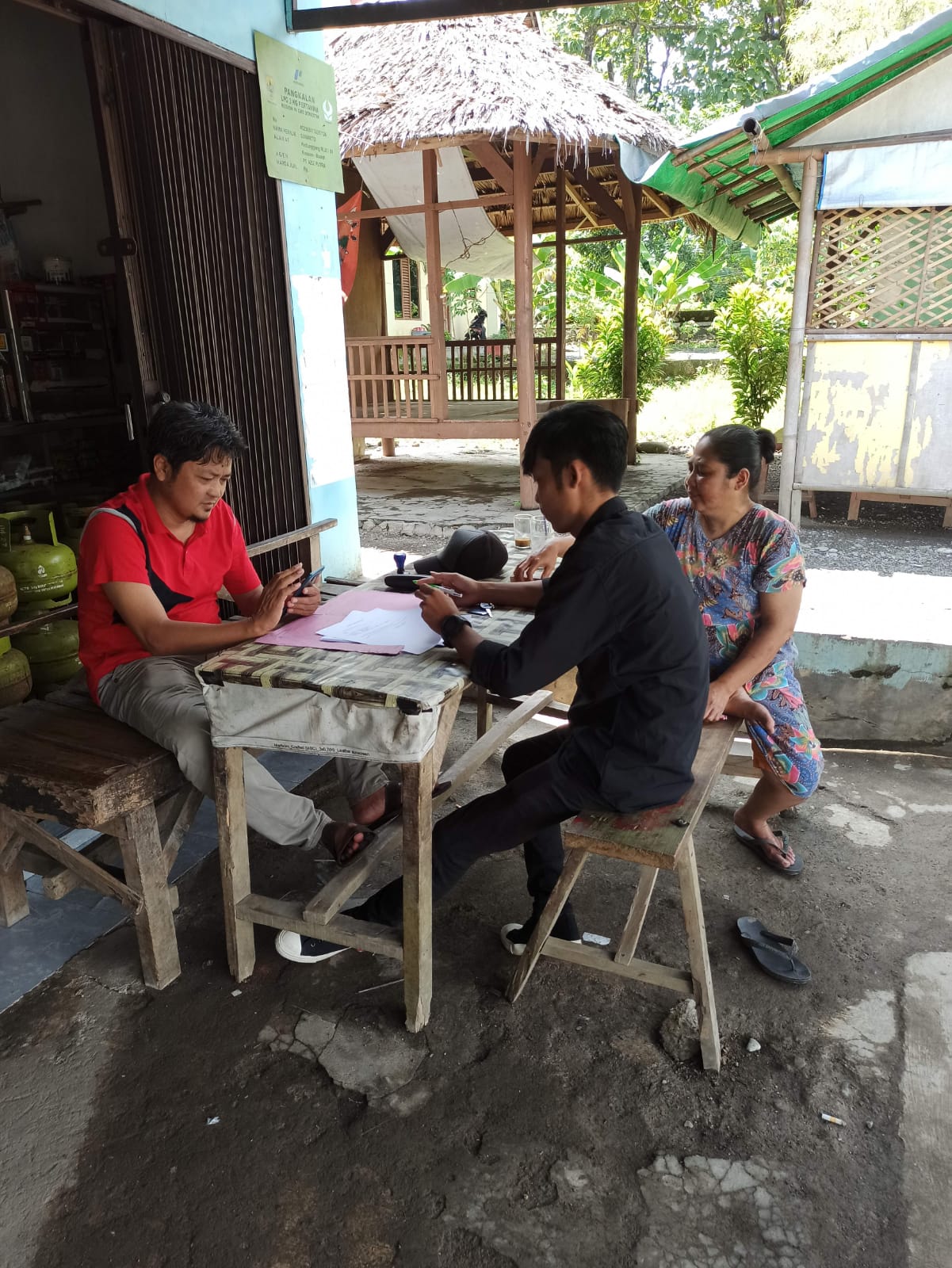 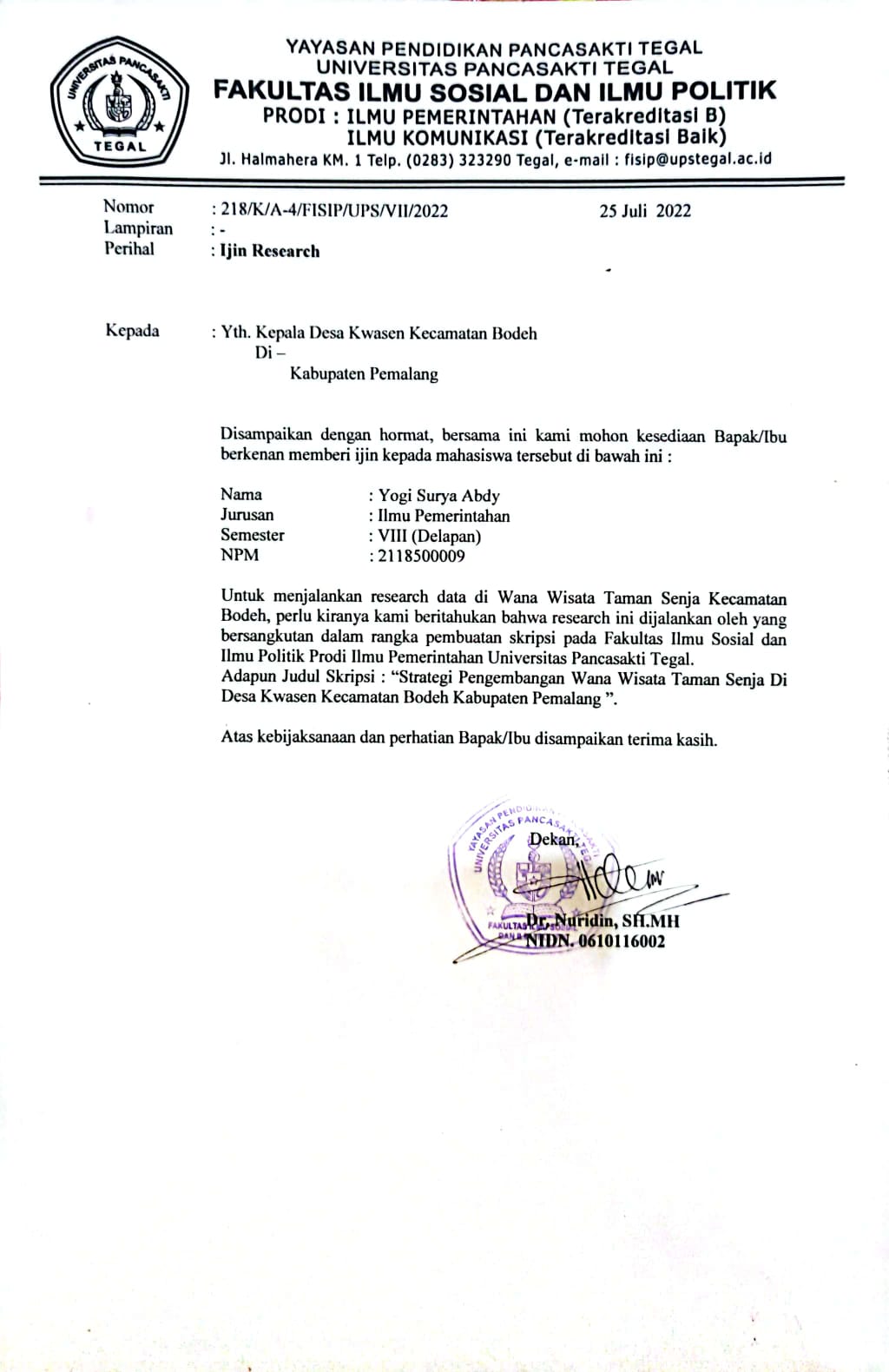 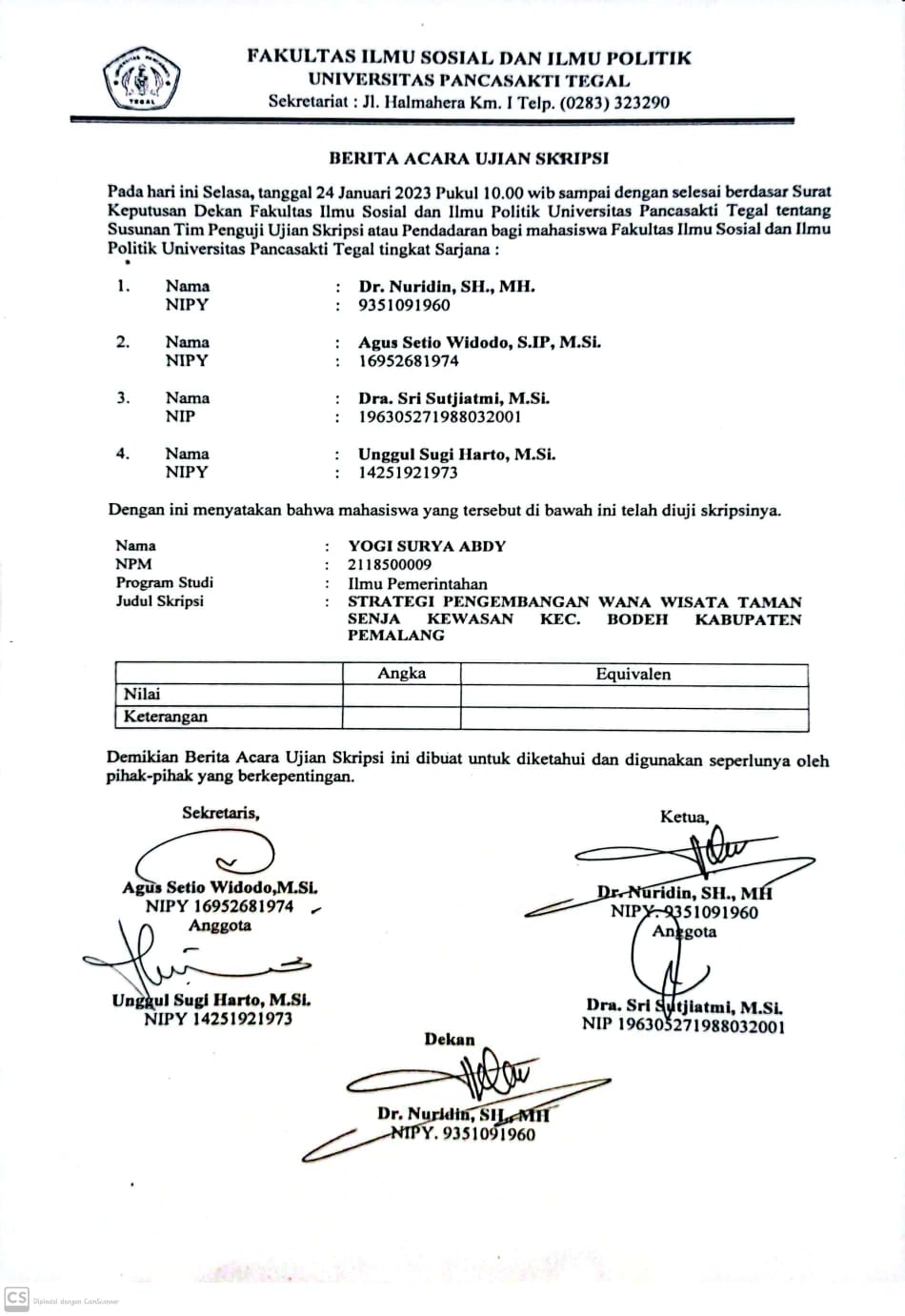 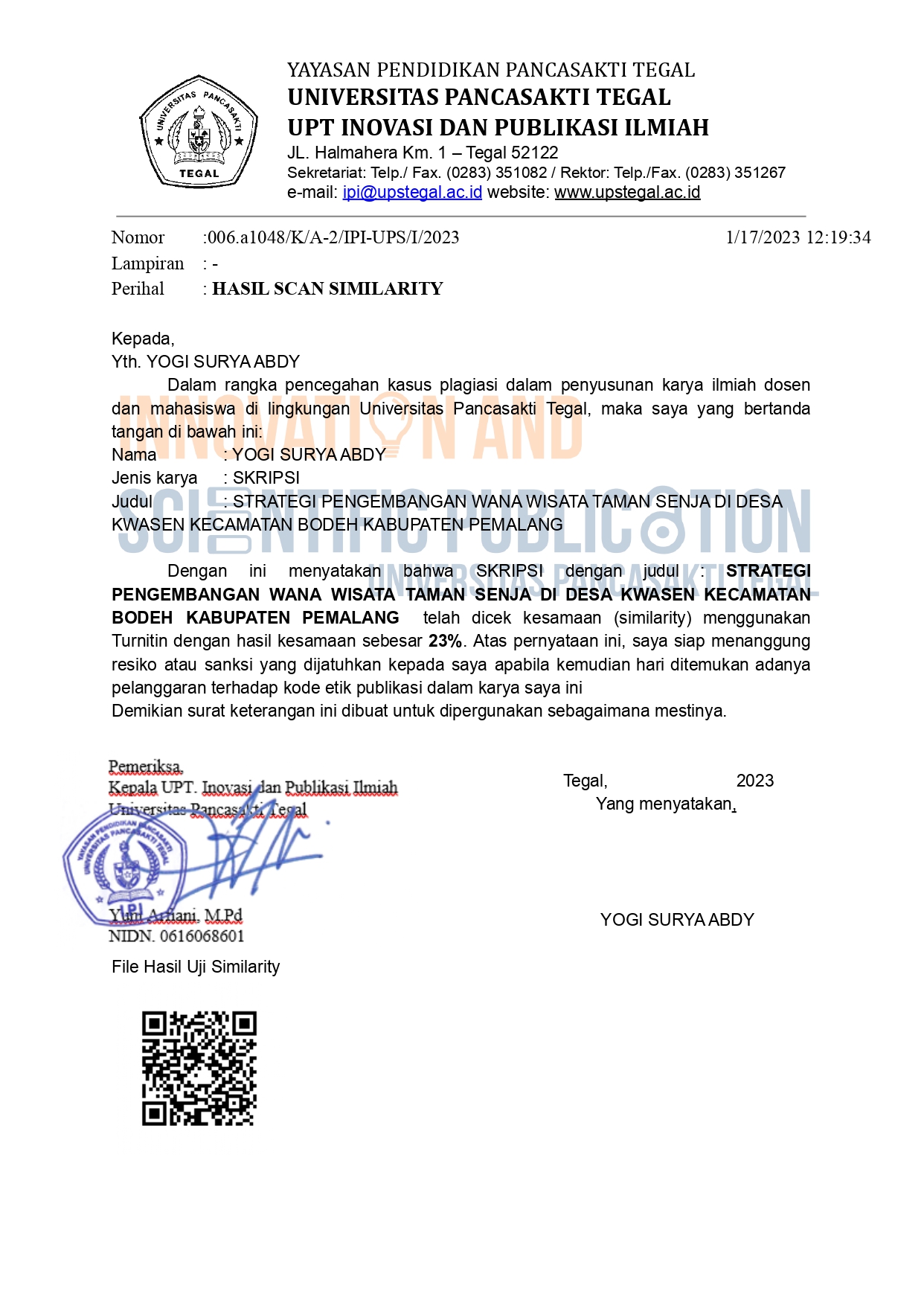 